Конспект игрового занятия для детей 2 – 3 летТема: "Фрукты"Цели:Дать детям первоначальные знания о фруктах.Обогатить словарь детей по теме «фрукты».Формировать устойчивые представления о величине (высокий - низкий), количестве (один, два, много), цвете.Уточнить знания о понятии "половина".Учить детей сравнивать совокупности предметов.Упражнять в  лепке, наклеивании, рисовании карандашами и пальчиками.Развивать умение согласовывать движения и слова песни.Развивать мышление, моторику, зрительное и слуховое сосредоточение, координацию движений, тактильный и вкусовой анализаторы.Оборудование:Чудесный мешочек с муляжами фруктов.Парные картинки "Фрукты".Картинка-фон с высоким и низким деревом и поломанной лестницей, цветные силуэтные картинки шести яблок и четырех груш, счетные палочки.Картинки изображающие ящики с четырьмя прямоугольными секциями (для груш) и шестью квадратными секциями (для яблок).Развивающая игра "Червячки в яблочках" по количеству детей.Развивающая игра "Разрежь пополам".Картинка-заготовка "Яблоня", салфетки красного и зеленого цвета, клей ПВАКартинка-заготовка "груша", пальчиковые краски желтого и зеленого цветов.Картинка-заготовка "проведи линию от фрукта к  корзине", карандаши.Картинка-заготовка силуэтная "банка", цветные силуэтные картинки "фрукты", клей.Пластилин желтого и оранжевого цвета, стеки, дощечки ля лепки, абрикосовые косточки.Мячи разной величины, мяч-арбуз, корзины (или другие емкости) разной величины.Силуэтные картинки "фрукты", вырезанные из плотного картона, разноцветные прищепки.Двойные наразливайки с водой, с наклеенными на них картинками "оранжевый апельсин" и "желтая груша",кисти, гуашь оранжевого и желтого цвета.Нарезанные кусочками настоящие фрукты.Аудиозаписи: "Ты похлопай вместе с нами".Ход  занятия:Игра-приветствие «Наши умные головки»Наши умные головки
Будут думать много, ловко.
Ушки будут слушать,
Ротик четко говорить.
Ручки будут хлопать,
Ножки будут топать.
Спинки выпрямляются,
Друг другу улыбаемся.Сюрпризный момент "Чудесный мешочек"- Сегодня "Чудесный мешочек" нам подскажет, о чем же будет наше занятие. Опускайте руку в мешочек, доставайте один предмет и называйте, что вам попалось.Дидактическое упражнение "Парные картинки"Детям предлагается выбрать себе картинку с изображением какого-либо фрукта, а затем найти точно такую же картинку. Воспитатель обращает внимание детей, что сначала у них была одна картинка, а затем стало две картинки.Дидактическая игра "Фруктовый сад"- На высоком дереве растут яблоки - разложите яблоки на  высоком дереве. А на низком дереве растут груши - разложите груши на низком дереве. груши сорвать легко, а вот яблоки очень высоко, чтобы их сорвать нужна лестница. да вот беда, лестница разломалась. Давайте починим лестницу - сделаем ей ступеньки из палочек.теперь можно собирать урожай. В одну корзину сложите яблоки, а в другую корзину - груши.В какой корзине больше фруктов? В этой корзине, яблок больше чем груш.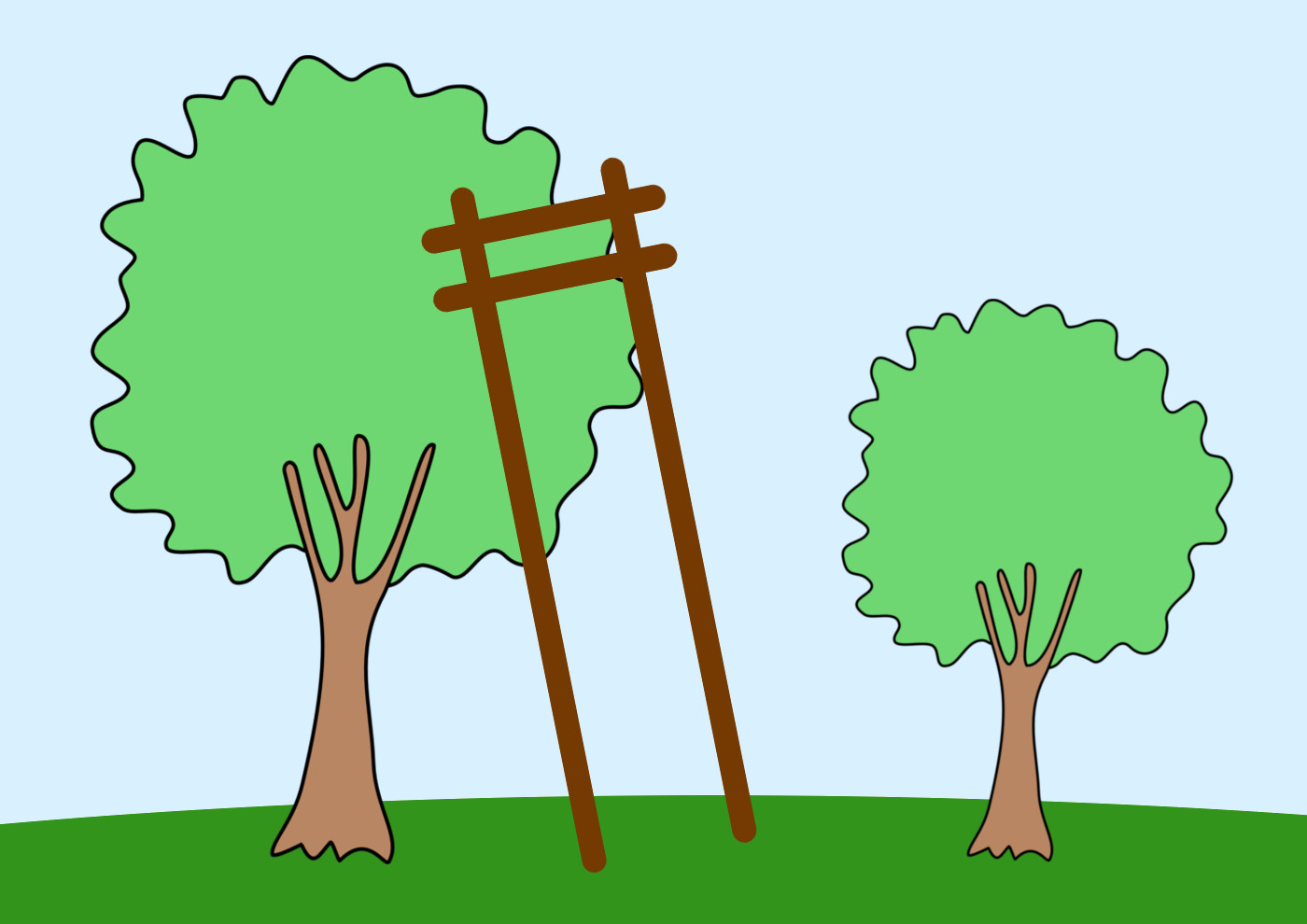 Дидактическая игра "Разложи яблоки и груши в ящики"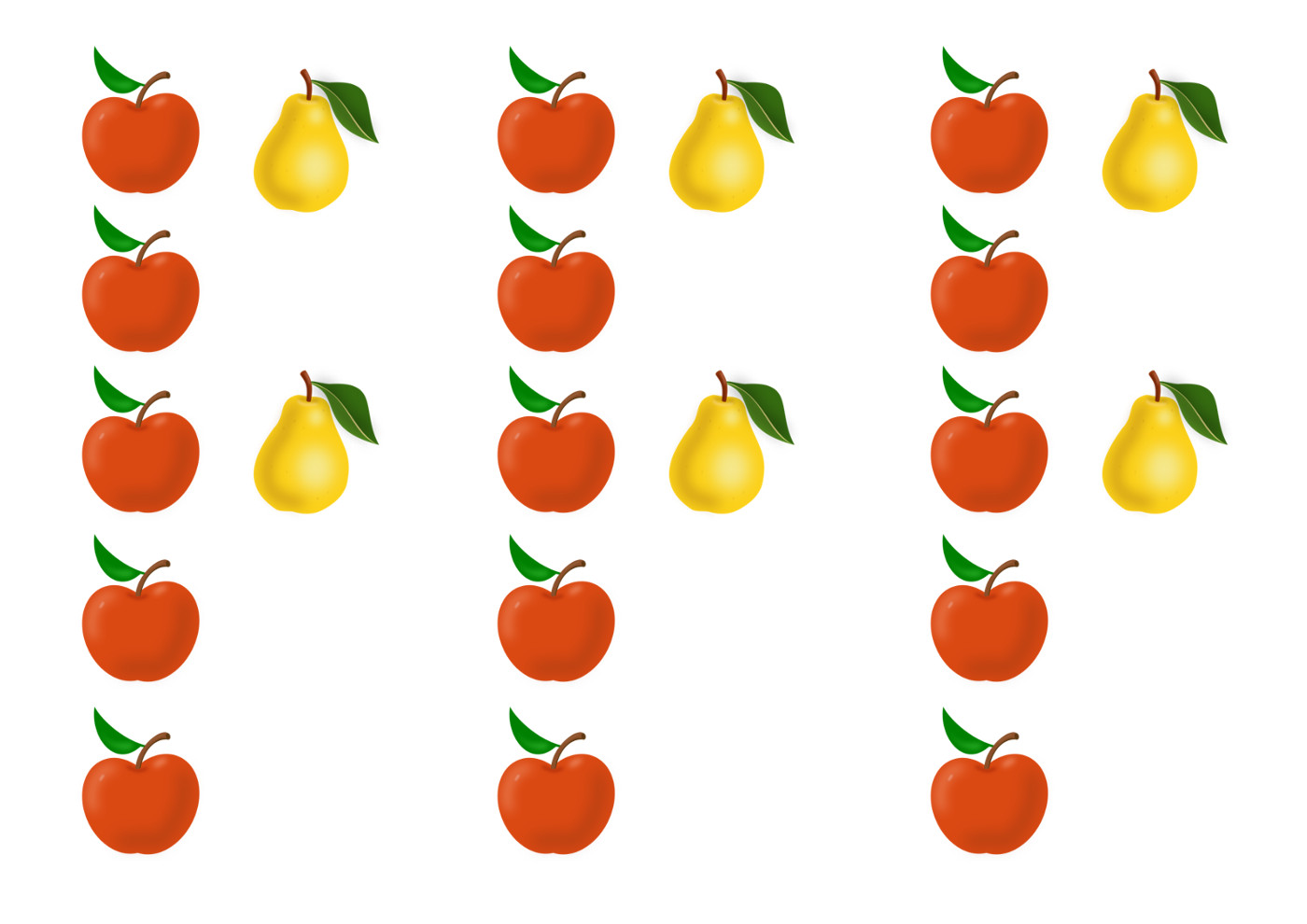 - Теперь собранные груши и яблоки нужно сложить в ящики, чтобы отвезти их в магазин.подумайте, какой ящик подойдет для яблок, а какой для груш? Сложите фрукты в подходящие ящики.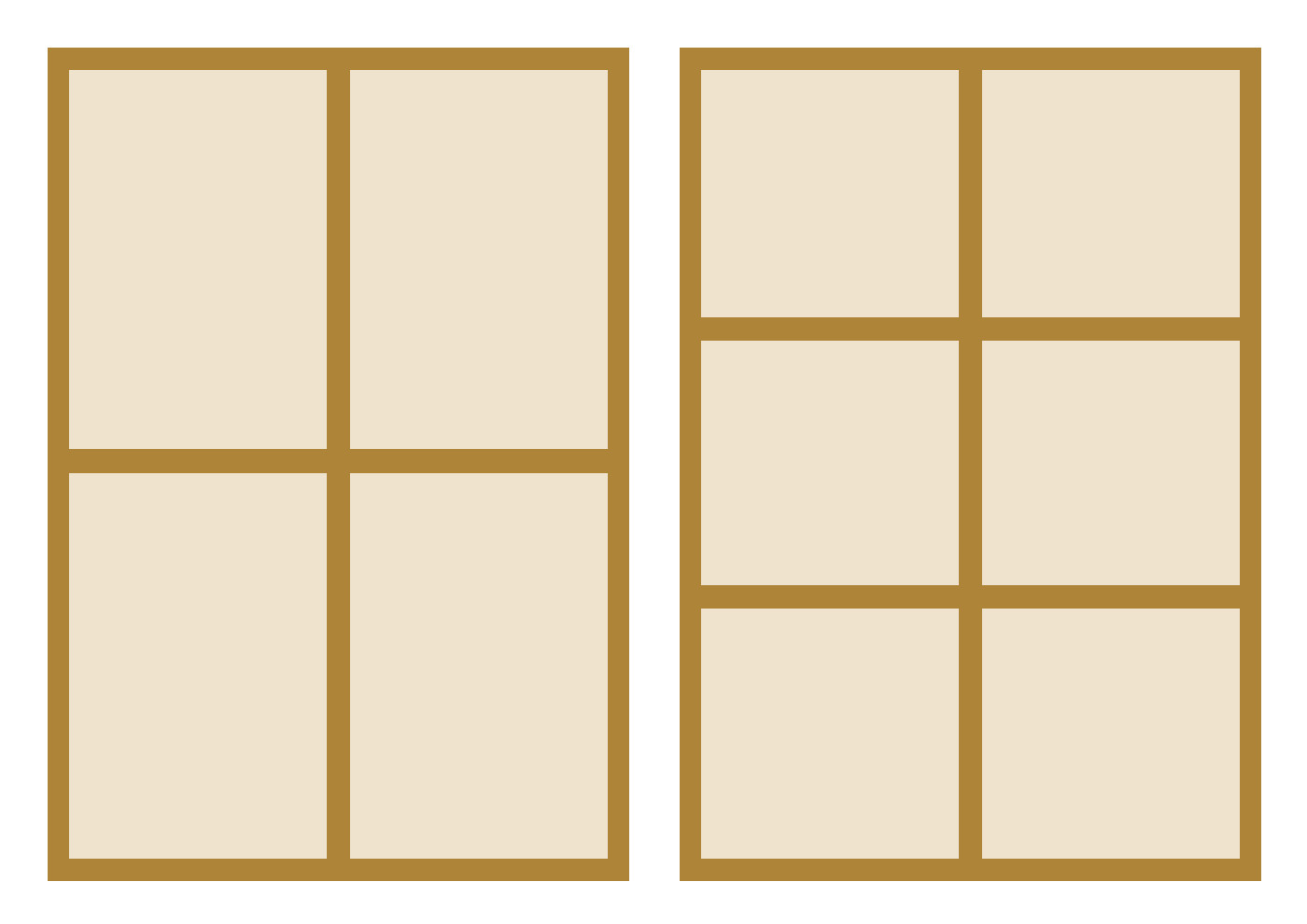 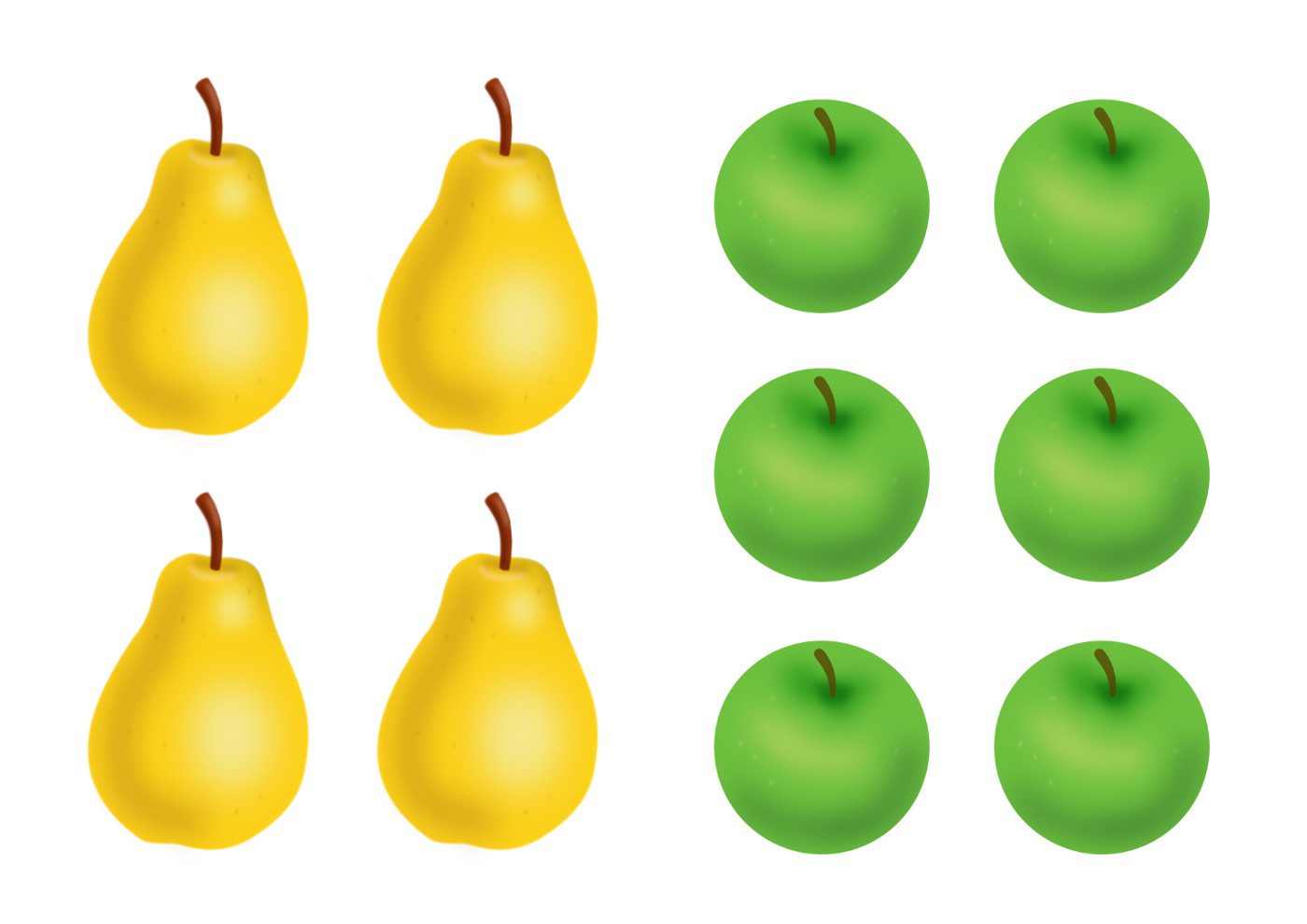 Рисование карандашами "Разложи фрукты в корзинки"- Проведите карандашом прямую линию сверху вниз от яблока к корзинке - разложите все фрукты в корзинки.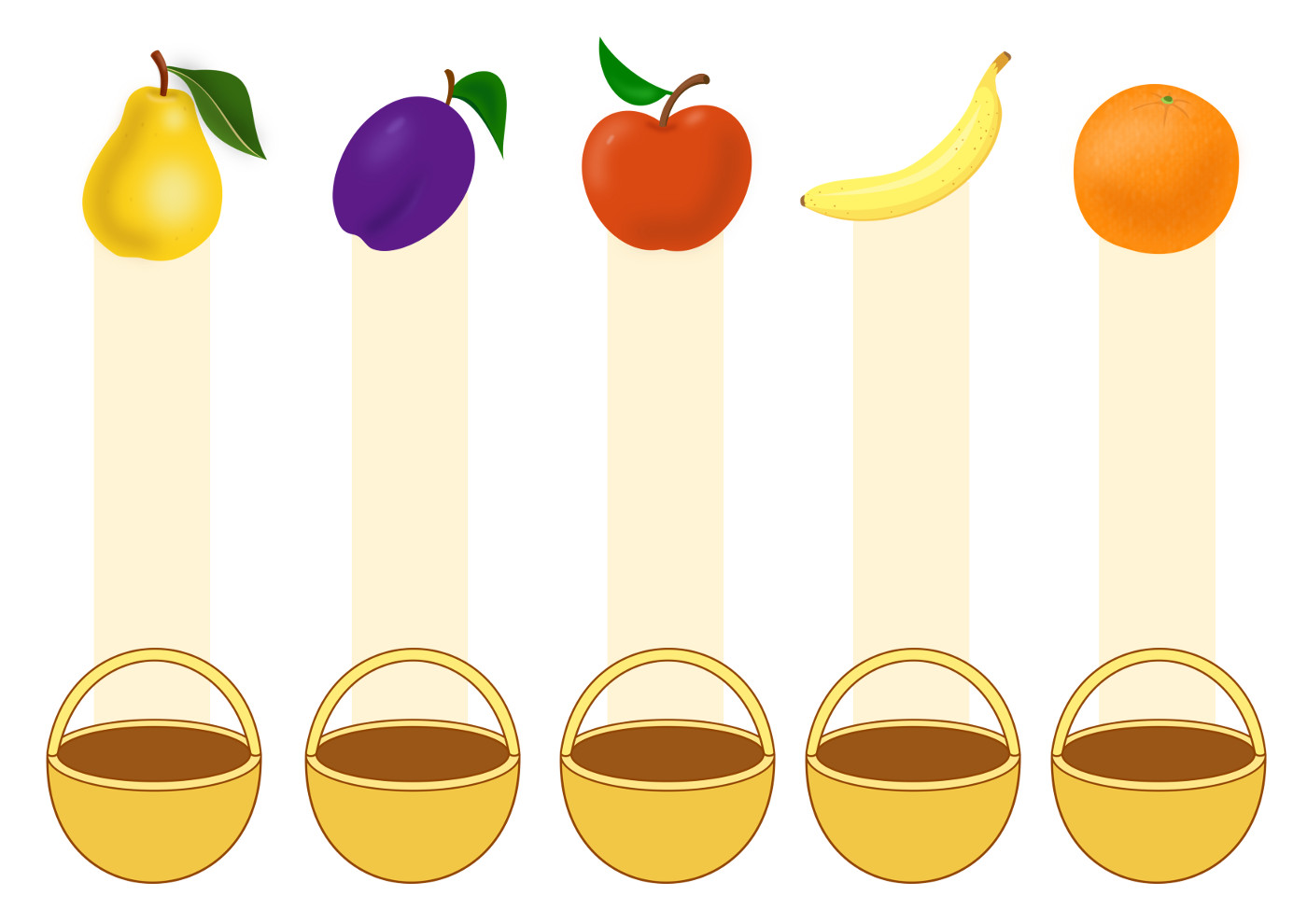 Упражнение "Разрежь фрукт на две половинки"Детям предлагается игрушечным ножом разрезать на две половины фрукт-игрушку, скрепленные вместе липучкой. Воспитатель обращает внимание детей на то, что половинок две.Пальчиковая гимнастика "Апельсин"Мы делили апельсин.Пальцы рук полусогнуты, словно в руке апельсин.Много нас, а он один.Ладонь сначала раскрыта, затем пальцы сжимаются в кулак, прямым остается только большой палец каждой руки.Эта долька - для ежа,Эта долька - для стрижа,Эта долька - для утят,Эта долька - для котят,Эта долька - для бобра.Ладони сжаты в кулак. Начиная с большого пальца, дети разжимают кулаки, на каждую фразу по пальцу.А для волка - кожура.Он сердит на нас - беда!Разбегайтесь кто куда.Дети раскрывают и закрывают ладонь, сжимая пальцы в кулак на каждое слово.Ручной труд "Яблоня"- Отрывайте кусочек от салфетки красного цвета, скатывайте его в шарик - это будет яблочко. Окуните его в клей и приложите к дереву - яблочко спелое выросло на дереве.После того, как дети сделают несколько красных "яблочек, предложить им точно таким же образом сделать одно зеленое яблоко - неспелое.- Ребята, сколько у вас зеленых яблок? Одно яблоко. А сколько красных яблок? Много. каких яблок больше, красных или зеленых? Красных яблок больше.Динамическая пауза "Сбор урожая"Дети собирают рассыпанные по полу мячи разной величины и складывают их в корзины соответствующей величины.Затем дети выстраиваются в шеренгу и передают друг другу из рук в руки мяч-арбуз.Лепка "Абрикос"Дети лепят круговым раскатыванием из оранжевого или желтого пластилина шар, разрезают его пополам, делают в центре каждой половинки вмятину большим пальцем, Затем вкладывают в одну половинку косточки и соединяют с другой половинкой.Упражнение "Червячки в яблочке"- Не только люди любят кушать фрукты. Червячки тоже лакомятся яблоками и грушами - прогрызают в них дорожки. Возьмите в руки игрушки и просуньте червяка в дорожки внутри яблока.Рисование пальчиками "Груша"Детям предлагается закрасит грушу пальчиком желтой краской, а листик - зеленой.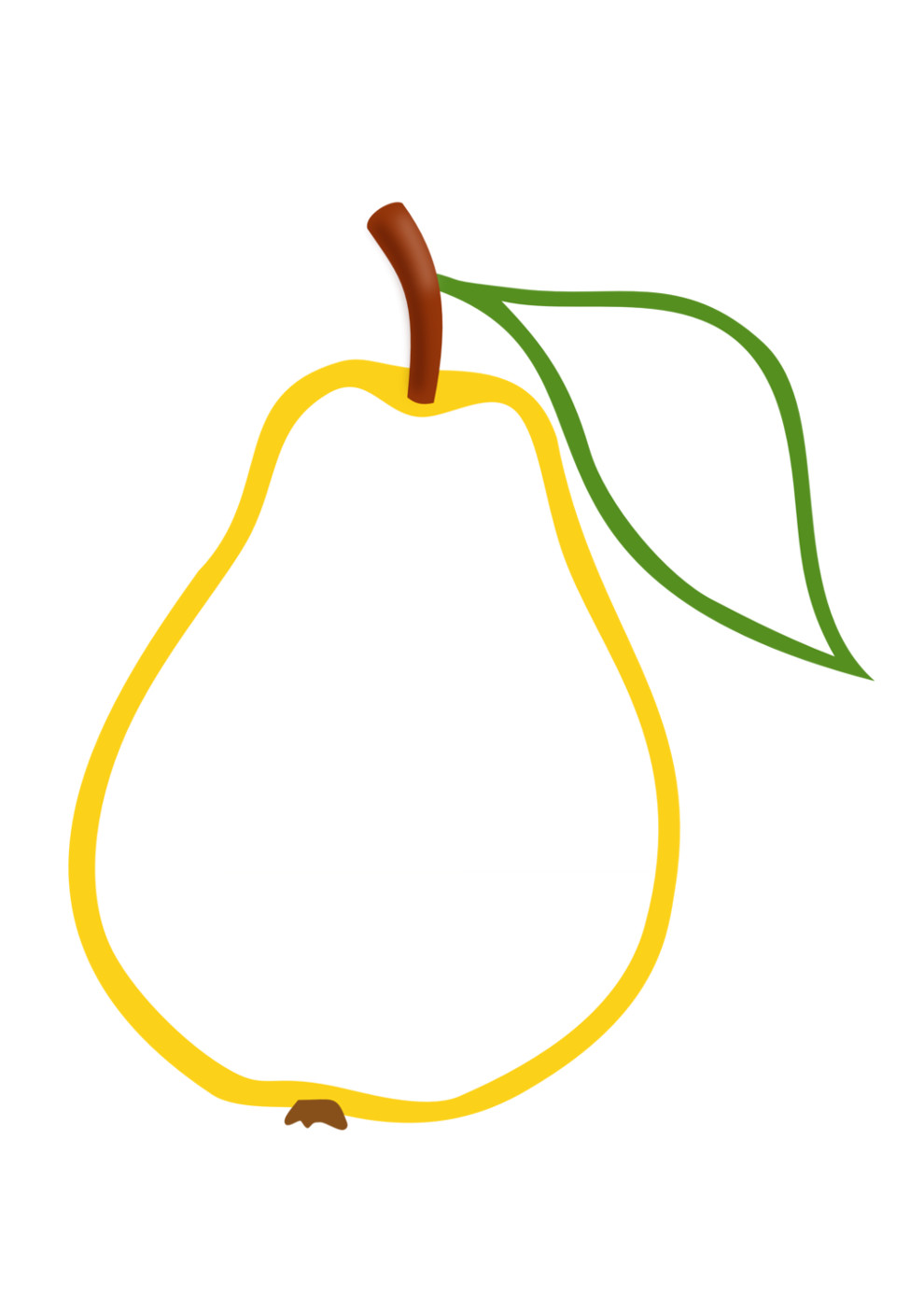 Игра с прищепками "Хвостики у фруктов"- Приделайте хвостики-прищепки к фруктам.Музыкальная пауза "Ты похлопай вместе с нами"Дети под музыку выполняют движения соответственно словам песни.Аппликация "Компот"- Сложите в банку фрукты - будем варить компот. А теперь наклейте фрукты к банке.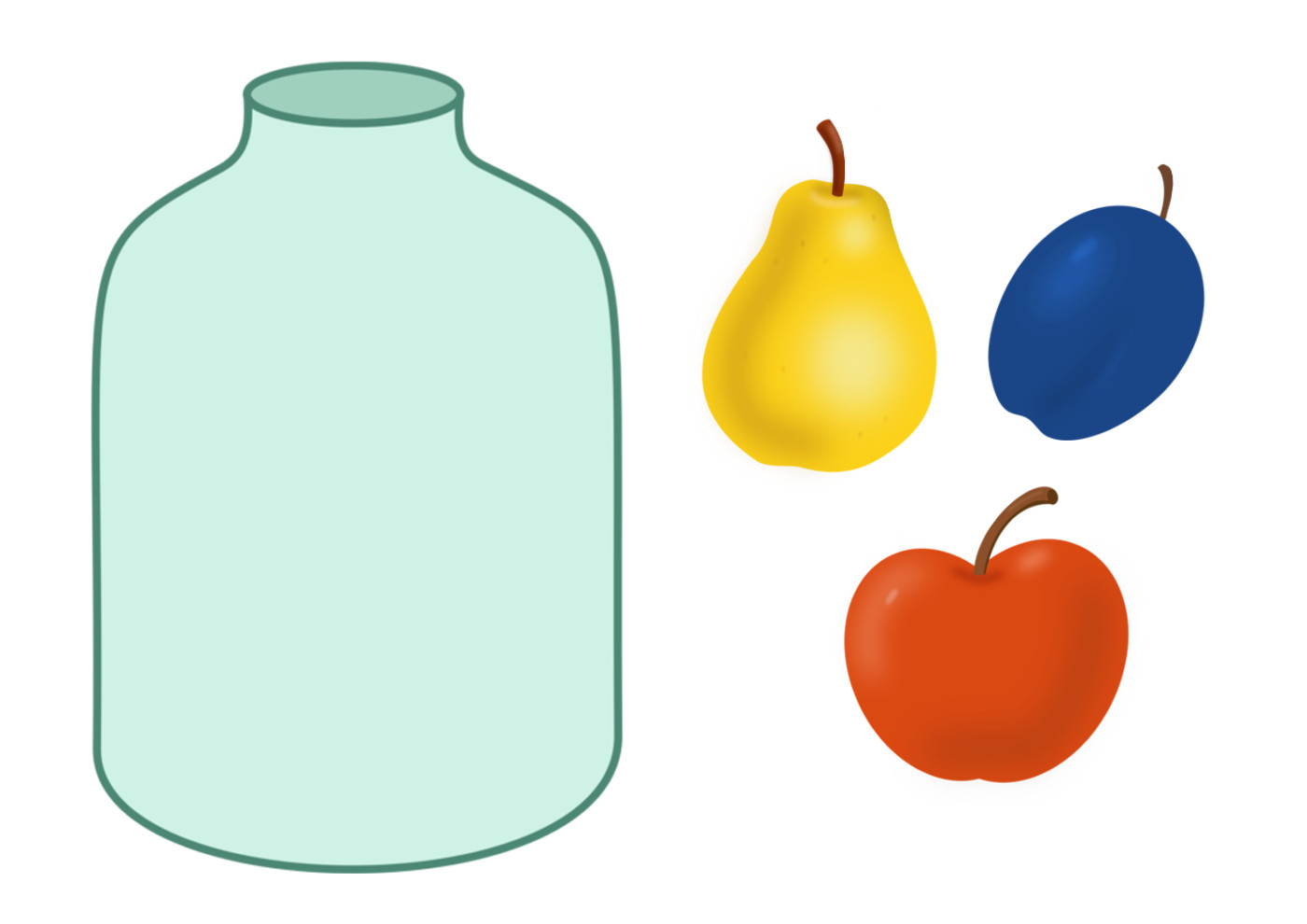 Дидактическая игра "Какого цвета сок?"Каждому ребенку раздаются двойные неразливайки, наполовину наполненные водой. На одной половине неразливайки наклеен оранжевый апельсин, а на другой - желтая груша. детям предлагается окунуть кисть в краску, соответствующую цвету фрукта и выполоскать в воде - получится сок, соответственного фрукту цвета.Дидактическая игра "Узнай на вкус"Детям предлагается с закрытыми глазами попробовать кусочек и назвать фрукт.